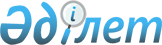 Об утверждении регламента электронной государственной услуги "Выдача разрешения на рекламу лекарственных средств, изделий медицинского назначения и медицинской техники"
					
			Утративший силу
			
			
		
					Приказ Министра здравоохранения Республики Казахстан от 20 марта 2013 года № 163. Зарегистрирован в Министерстве юстиции Республики Казахстан 29 апреля 2013 года № 8441. Утратил силу приказом Министра здравоохранения Республики Казахстан от 26 мая 2014 года № 282      Сноска. Утратил силу приказом Министра здравоохранения РК от 26.05.2014 № 282 (вводится в действие по истечении десяти календарных дней со дня его первого официального опубликования).      В соответствии со статьей 29 Закона Республики Казахстан от 11 января 2007 года «Об информатизации», постановлением Правительства Республики Казахстан от 26 октября 2010 № 1116 «Об утверждении Типового регламента электронной государственной услуги», ПРИКАЗЫВАЮ:



      1. Утвердить прилагаемый регламент электронной государственной услуги «Выдача разрешения на рекламу лекарственных средств, изделий медицинского назначения и медицинской техники».



      2. Комитету контроля медицинской и фармацевтической деятельности Министерства здравоохранения Республики Казахстан (Есимов Д.С.):



      1) обеспечить государственную регистрацию настоящего приказа в Министерстве юстиции Республики Казахстан;



      2) после государственной регистрации настоящего приказа обеспечить его размещение на интернет-ресурсе Министерства здравоохранения Республики Казахстан.



      3. Признать утратившим силу подпункт 3) пункта 1 приказа Министра здравоохранения Республики Казахстан от 7 ноября 2012 года № 780 «Об утверждении регламентов государственных услуг в сфере фармацевтической деятельности» (зарегистрированный в Реестре государственной регистрации нормативных правовых актов за № 8192).



      4. Департаменту юридической службы Министерства здравоохранения Республики Казахстан (Данаева Ж.Ж.) обеспечить официальное опубликование настоящего приказа в средствах массовой информации после его государственной регистрации в Министерстве юстиции Республики Казахстан.



      5. Контроль за исполнением настоящего приказа возложить на Вице-министра здравоохранения Республики Казахстан Байжунусова Э.А.



      6. Настоящий приказ вводится в действие со дня его первого официального опубликования.       Министр здравоохранения

      Республики Казахстан                       С. Каирбекова      «СОГЛАСОВАНО»

      Министр транспорта и коммуникаций 

      Республики Казахстан 

      ____________________ А. Жумагалиев 

      29 марта 2013 г.

Утвержден             

приказом Министра здравоохранения

Республики Казахстан      

от 20 марта 2013 года № 163    

Регламент электронной государственной услуги

«Выдача разрешения на рекламу лекарственных средств, изделий

медицинского назначения и медицинской техники» 

1. Общие положения

      1. Электронная государственная услуга «Выдача разрешения на рекламу лекарственных средств, изделий медицинского назначения и медицинской техники» (далее – услуга) оказывается Государственным учреждением «Департамент Комитета контроля медицинской и фармацевтической деятельности по городу Алматы» (далее – услугодатель), через центры обслуживания населения (далее – Центр), а также через веб–портал «электронного правительства»: www.e.gov.kz или через веб–портал «Е-лицензирование» www.elicense.kz.



      2. Настоящий Регламент государственной услуги «Выдача разрешения на рекламу лекарственных средств, изделий медицинского назначения и медицинской техники» (далее - регламент) разработан в соответствии со стандартом государственной услуги «Выдача разрешения на рекламу лекарственных средств, изделий медицинского назначения и медицинской техники» утвержденный постановлением Правительства РК от 20 февраля 2013 года № 156 (далее – стандарт). 



      3. Степень автоматизации оказываемой электронной государственной услуги: частично автоматизированная. 



      4. Вид оказания государственной услуги: медиа-разрыв. 



      5. Понятия, используемые в настоящем Регламенте: 



      1) информационная система (далее – ИС) – система, предназначенная для хранения, обработки, поиска, распространения, передачи и предоставления информации с применением аппаратно–программного комплекса; 



      2) бизнес–идентификационный номер (далее – БИН) – уникальный номер формируемый для юридического лица (филиала и представительства) и индивидуального предпринимателя, осуществляющего деятельность в виде совместного предпринимательства;



      3) веб–портал «Е-лицензирование» (далее – ИС ГБД «Е-лицензирование») – информационная система, содержащая сведения о выданных, переоформленных, приостановленных, возобновленных и прекративших действие лицензиях, а также филиалах, представительствах (объектах, пунктах, участках) лицензиата, осуществляющих лицензируемый вид (подвид) деятельности, которая централизованно формирует идентификационный номер лицензий, выдаваемых лицензиарами; 



      4) индивидуальный идентификационный номер (далее – ИИН) – уникальный номер, формируемый для физического лица, в том числе индивидуального предпринимателя, осуществляющего деятельность в виде личного предпринимательства; 



      5) государственная база данных «Физические лица» (далее – ГБД ФЛ) – информационная система, предназначенная для автоматизированного сбора, хранения и обработки информации, создания Национального реестра индивидуальных идентификационных номеров с целью внедрения единой идентификации физических лиц в Республике Казахстан и предоставления о них актуальных и достоверных сведений органам государственного управления и прочим субъектам в рамках их полномочий и в соответствии с законодательством Республики Казахстан;



      6) государственная база данных «Юридические лица» (далее – ГБД ЮЛ) – информационная система, предназначенная для автоматизированного сбора, хранения и обработки информации, создания Национального реестра бизнес-идентификационных номеров с целью внедрения единой идентификации юридических лиц в Республике Казахстан и предоставления о них актуальных и достоверных сведений органам государственного управления и прочим субъектам в рамках их полномочий и в соответствии с законодательством Республики Казахстан; 



      7) информационная система центров обслуживания населения Республики Казахстан - информационная система, предназначенная для автоматизации процесса предоставления услуг населению (физическим и юридическим лицам) через центры обслуживания населения Республики Казахстан, а также соответствующими министерствами и ведомствами (далее – ИС ЦОН);



      8) cтруктурно–функциональные единицы (далее - СФЕ) – перечень структурных подразделений государственных органов, учреждений или иных организаций и информационные системы, которые участвуют в процессе оказания услуги;



      9) пользователь – субъект (потребитель, услугодатель), обращающийся к информационной системе за получением необходимых ему электронных информационных ресурсов и пользующийся ими;



      10) транзакционная услуга – услуга по предоставлению пользователям электронных информационных ресурсов, требующая взаимного обмена информацией с применением электронной цифровой подписи;



      11) потребитель – физическое или юридическое лицо, которому оказывается электронная государственная услуга;



      12) электронный документ – документ, в котором информация представлена в электронно–цифровой форме и удостоверена посредством электронной цифровой подписи;



      13) электронная государственная услуга – государственная услуга, оказываемая в электронной форме с применением информационных технологий;



      14) веб–портал «электронного правительства» (далее-ПЭП) – информационная система, представляющая собой единое окно доступа ко всей консолидированной правительственной информации, включая нормативную правовую базу, и к электронным государственным услугам; 



      15) шлюз «электронного правительства» (далее – ШЭП) – информационная система, предназначенная для интеграции информационных систем «электронного правительства» в рамках реализации электронных услуг;



      16) электронная цифровая подпись (далее – ЭЦП) – набор электронных цифровых символов, созданный средствами электронной цифровой подписи и подтверждающий достоверность электронного документа, его принадлежность и неизменность содержания. 

2. Порядок деятельности услугодателя по оказанию

электронной государственной услуги

      6. Пошаговые действия и решения через ПЭП (диаграмма № 1 функционального взаимодействия при оказании электронной государственной услуги) приведены в приложении 1 к настоящему Регламенту:

      1) потребитель осуществляет регистрацию на ПЭП с помощью своего регистрационного свидетельства ЭЦП, которое хранится в интернет-браузере компьютера потребителя (осуществляется для незарегистрированных потребителей на ПЭП);

      2) процесс 1 – прикрепление в интернет-браузер компьютера потребителя регистрационного свидетельства ЭЦП, процесс ввода потребителем пароля (процесс авторизации) на ПЭП для получения государственной услуги;

      3) условие 1 – проверка на ПЭП подлинности данных о зарегистрированном потребителе через логин (ИИН/БИН) и пароль;

      4) процесс 2 – формирование ПЭПом сообщения об отказе в авторизации в связи с имеющимися нарушениями в данных потребителя;

      5) процесс 3 – выбор потребителем услуги в ИС ГБД «Е-лицензирование», указанной в настоящем Регламенте, вывод на экран формы запроса для оказания услуги и заполнение потребителем формы (ввод данных) с учетом ее структуры и форматных требований, прикреплением к форме запроса необходимых документов в электронном виде;

      6) процесс 4 – выбор потребителем регистрационного свидетельства ЭЦП для удостоверения (подписания) запроса;

      7) условие 2 – проверка на ПЭП срока действия регистрационного свидетельства ЭЦП и отсутствия в списке отозванных (аннулированных) регистрационных свидетельств, а также соответствия идентификационных данных между ИИН/БИН указанным в запросе, и ИИН/БИН указанным в регистрационном свидетельстве ЭЦП);

      8) процесс 5 – формирование сообщения об отказе в запрашиваемой услуге в связи с не подтверждением подлинности ЭЦП потребителя;

      9) процесс 6 - удостоверение (подписание) посредством ЭЦП потребителя заполненной формы (введенных данных) запроса на оказание услуги;

      10) процесс 7 – регистрация электронного документа (запроса потребителя) в ИС ГБД «Е-лицензирование» и обработка запроса в ИС ГБД «Е-лицензирование»;

      11) условие 3 – проверка услугодателем соответствия потребителя квалификационным требованиям и основаниям для выдачи разрешения;

      12) процесс 8 – формирование сообщения об отказе в запрашиваемой услуге в связи с имеющимися нарушениями в данных потребителя в ИС ГБД «Е-лицензирование»;

      13) процесс 9 – получение потребителем результата услуги (разрешение на рекламу лекарственных средств, изделий медицинского назначения и медицинской техники), сформированной ИС ГБД «Е-лицензирование». Электронный документ формируется с использованием ЭЦП уполномоченного лица услугодателя.



      7. Пошаговые действия и решения через услугодателя (диаграмма № 2 функционального взаимодействия при оказании услуги) приведены в приложении 1 к настоящему Регламенту:

      1) процесс 1 – ввод сотрудником услугодателя логина и пароля (процесс авторизации) в ИС ГБД «Е-лицензирование» для оказания государственной услуги;

      2) условие 1 – проверка в ИС ГБД «Е-лицензирование» подлинности данных о зарегистрированном сотруднике услугодателя через логин и пароль;

      3) процесс 2 – формирование ИС ГБД «Е-лицензирование» сообщения об отказе в авторизации в связи с имеющимися нарушениями в данных сотрудника услугодателя;

      4) процесс 3 – выбор сотрудником услугодателя услуги, указанной в настоящем Регламенте, вывод на экран формы запроса для оказания услуги и ввод сотрудником услугодателя данных потребителя;

      5) процесс 4 – направление запроса через ШЭП в ГБД ФЛ/ГБД ЮЛ о данных потребителя;

      6) условие 2 – проверка наличия данных потребителя в ГБД ФЛ/ГБД ЮЛ;

      7) процесс 5 – формирование сообщения о невозможности получения данных в связи с отсутствием данных потребителя в ГБД ФЛ/ГБД ЮЛ;

      8) процесс 6 – заполнение формы запроса в части отметки о наличии документов в бумажной форме и сканирование сотрудником услугодателя необходимых документов, предоставленных потребителем, и прикрепление их к форме запроса;

      9) процесс 7 – регистрация запроса в ИС ГБД «Е-лицензирование» и обработка услуги в ИС ГБД «Е-лицензирование»;

      10) условие 3 – проверка услугодателем соответствия потребителя квалификационным требованиям и основаниям для выдачи разрешения;

      11) процесс 8 – формирование сообщения об отказе в запрашиваемой услуге в связи с имеющимися нарушениями в данных потребителя в ИС ГБД «Е-лицензирование»;

      12) процесс 9 – получение потребителем результата услуги (разрешение на рекламу лекарственных средств, изделий медицинского назначения и медицинской техники) сформированной ИС ГБД «Е-лицензирование». Электронный документ формируется с использованием ЭЦП уполномоченного лица услугодателя.



      8. Пошаговые действия и решения оператора Центра через автоматизированное рабочее место (далее – АРМ) ИС ЦОН (диаграмма № 3 функционального взаимодействия при оказании услуги) приведены в приложении 1 к настоящему Регламенту:

      1) процесс 1 – ввод оператора Центра в АРМ ИС ЦОН логина и пароля (процесс авторизации) для оказания услуги;

      2) процесс 2 – выбор оператором Центра услуги, указанной в настоящем Регламенте, вывод на экран формы запроса для оказания услуги и ввод оператором Центра данных потребителя;

      3) процесс 3 – направление запроса через ШЭП в ГБД ФЛ/ГБД ЮЛ о данных потребителя;

      4) условие 1 – проверка наличия данных потребителя в ГБД ФЛ/ГБД ЮЛ;

      5) процесс 4 – формирование сообщения о невозможности получения данных в связи с отсутствием данных потребителя в ГБД ФЛ/ГБД ЮЛ;

      6) процесс 5 – заполнение оператором Центра формы запроса в части отметки о наличии документов в бумажной форме и сканирование документов, предоставленных потребителем, прикрепление их к форме запроса и удостоверение посредством ЭЦП заполненной формы (введенных данных) запроса на оказание услуги; 

      7) процесс 6 – направление электронного документа (запроса потребителя) удостоверенного (подписанного) ЭЦП оператора Центра через ШЭП в ИС ГБД «Е-лицензирование»;

      8) процесс 7 – регистрация электронного документа в ИС ГБД «Е-лицензирование»;

      9) условие 2 – проверка услугодателем соответствия потребителя квалификационным требованиям и основаниям для выдачи разрешения;

      10) процесс 8 – формирование сообщения об отказе в запрашиваемой услуге в связи с имеющимися нарушениями в данных потребителя в ИС ГБД «Е-лицензирование»;

      11) процесс 9 – получение потребителем через оператора Центра результата услуги (разрешение на рекламу лекарственных средств, изделий медицинского назначения и медицинской техники) сформированной ИС ГБД «Е-лицензирование».



      9. Формы заполнения запроса и ответа на услугу приведены на ИС ГБД «Е-лицензирование» www.elicense.kz.



      10. Способ проверки потребителем статуса исполнения запроса по электронной государственной услуге: на ПЭП в разделе «История получения услуг», а также при обращении к услугодателю.



      11. Контактный телефон для получения информации об электронной государственной услуге, также в случае необходимости оценки (в том числе обжалования) их качества: 8 (7272) 71-32-89, адрес электронной почты: farmco.almaty@gmail.com 274-05-68, а также по телефону информационно-справочной службы call-центра «электронного правительства» (1414). 

3. Описание порядка взаимодействия

в процессе оказания электронной государственной услуги

      12. СФЕ, которые участвуют в процессе оказания электронной государственной услуги:

      1) ПЭП;

      2) ШЭП;

      3) ИС ГБД «Е-лицензирование»;

      4) ГБД ФЛ/ГБД ЮЛ;

      5) АРМ ИС ЦОН;

      6) услугодатель.



      13. Текстовое табличное описание последовательности действий (процедур, функций, операций) с указанием срока выполнения каждого действия приведены в приложении 2 к настоящему Регламенту.



      14. Диаграмма, отражающая взаимосвязь между логической последовательностью действий (в процессе оказания электронной государственной услуги) в соответствии с их описаниями, приведена в приложении 1 к настоящему Регламенту.



      15. Формы, шаблоны бланков в соответствии с которыми должен быть представлен результат оказания электронной государственной услуги, приведены в приложениях 2, 3, 4, 5, 6 к стандарту.



      16. Результаты оказания электронной государственной услуги потребителям государственной услуги измеряются показателями качества и доступности в соответствии с приложением 3 к настоящему Регламенту.



      17. Требование, предъявляемое к процессу оказания электронной государственной услуги потребителю государственной услуги - обеспечение сохранности, защиты и конфиденциальности информации, содержащейся в документах потребителя государственной услуги.



      18. Технические условия для оказания электронной государственной услуги:

      выход в Интернет;

      наличие ИИН или БИН у пользователей, которым выдается разрешение;

      авторизация ПЭП;

      наличие ЭЦП пользователя.

Приложение 1                  

к регламенту электронной государственной услуги

«Выдача разрешения на рекламу         

лекарственных средств, изделий медицинского  

назначения и медицинской техники»       

Диаграмма № 1 функционального взаимодействия при оказании

электронной государственной услуги через ПЭП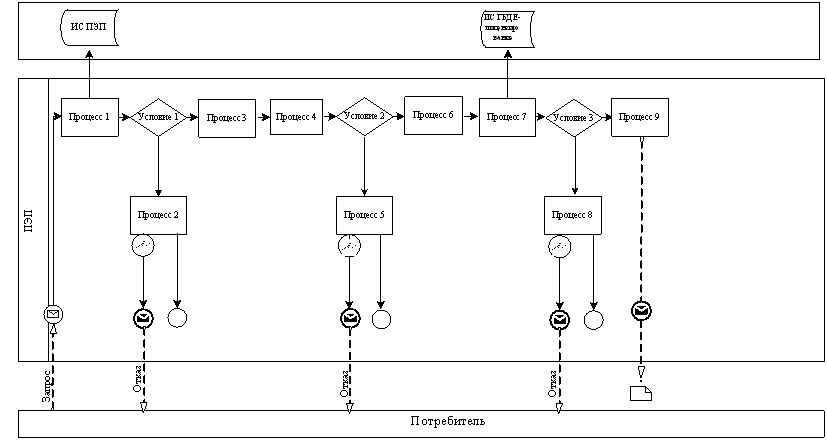  

Диаграмма № 2 функционального взаимодействия при оказании

электронной государственной услуги через услугодателя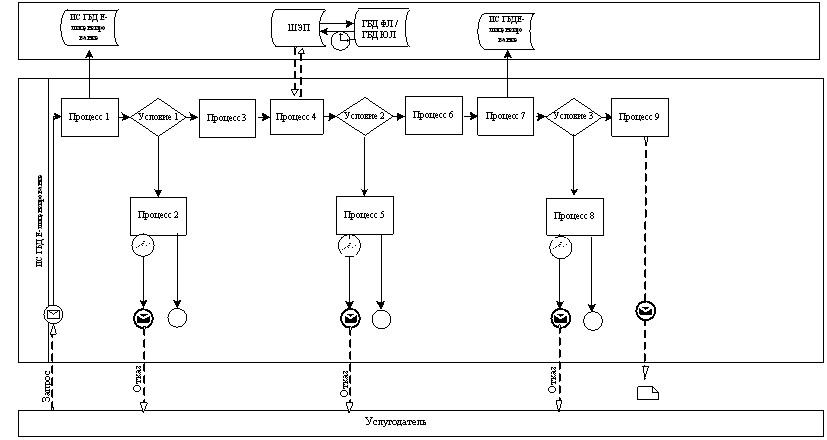  

Диаграмма № 3 функционального взаимодействия при оказании

электронной государственной услуги через АРМ ИС ЦОН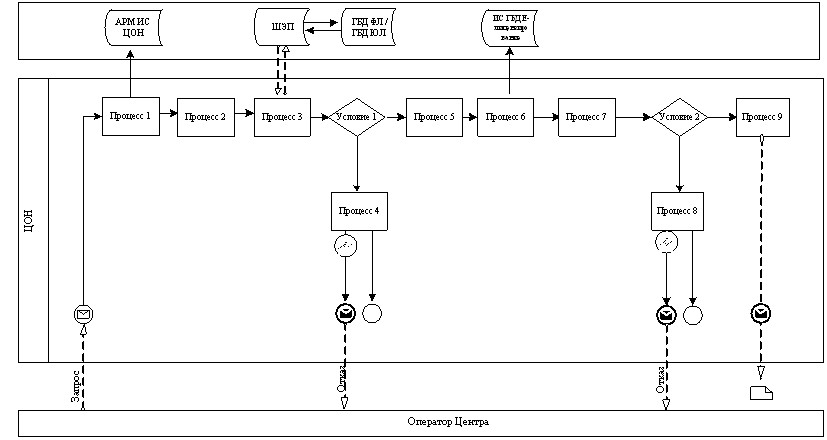  

Условные обозначения: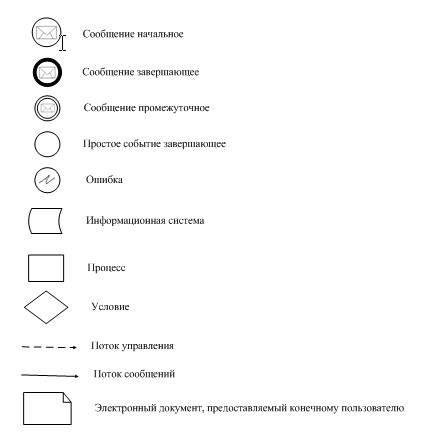 

Приложение 2                    

к регламенту электронной государственной услуги

«Выдача разрешения на рекламу          

лекарственных средств, изделий медицинского

назначения и медицинской техники»         

Таблица 1. Описание действий СФЕ через ПЭП 

Таблица 2. Описание действий СФЕ через услугодателя 

Таблица 3. Описание действий СФЕ через Центр

Приложение 3                    

к регламенту электронной государственной услуги

«Выдача разрешения на рекламу          

лекарственных средств, изделий медицинского

назначения и медицинской техники»       

Форма             

Анкета для определения показателей

электронной государственной услуги: «качество» и «доступность»____________________________________________________

(наименование услуги)      1. Удовлетворены ли Вы качеством процесса и результатом оказания электронной государственной услуги?

      1) не удовлетворен;

      2) частично удовлетворен;

      3) удовлетворен.

      2. Удовлетворены ли Вы качеством информации о порядке оказания электронной государственной услуги?

      1) не удовлетворен;

      2) частично удовлетворен;

      3) удовлетворен.
					© 2012. РГП на ПХВ «Институт законодательства и правовой информации Республики Казахстан» Министерства юстиции Республики Казахстан
				1№ действия(хода, потока работ)1234567892Наименование СФЕПотребительПЭППотребительПотребительПЭППотребительИС «Е-лицензирование»ИС «Е-лицензирование»ИС «Е-лицензирование»3Наименованиедействия (процесса, процедуры, операции) и их описаниеПрикрепление в интернет-браузер компьютера потребителя регистрационного свидетельства ЭЦПФормирует сообщение об отказе в связи с имеющимися нарушениями в данных потребителяВыбирает услугу и формирует данные запроса прикреплением необходимых документов в электронном видеВыбор ЭЦП для удостоверения (подписания) запросаФормирует сообщения об отказе в связи с не подтверждением подлинности ЭЦП потребителяУдостоверение (подписание) запрос посредством ЭЦПРегистрация электронного документа заявление (запроса потребителя и обработка запроса)Формирование сообщения об отказе в связи с имеющимися  нарушениями в данных потребителяЭлектронный документ (разрешение)4Форма завершения (данные, документ организационно–распорядительное решение)Отображение уведомления об успешном формировании запроса.Формирование сообщения об отказе в запрашиваемой электронной государственной услуге.Отображение уведомления об успешном формировании запроса.Маршрутизация запросаФормирование сообщения об отказе в запрашиваемой электронной государственной услуге.Маршрутизация запросаРегистрация запроса с присвоением номера заявлению.Формирование сообщения об отказе в запрашиваемой электронной государственной услуге.Выдача разрешения на рекламу лекарственных средств, изделий медицинского назначения и медицинской техники5Сроки исполнения10–15 сек20 сек1,5 мин10–15 сек10–15 сек1,5 мин1,5 мин20 сек1) при обращении в Центр услуга составляет восемь рабочих днейДепартамент предоставляет услугу за день до окончания срока;2) максимально допустимое время ожидания составляет – не более двадцати минут;3) максимально допустимое время обслуживания составляет – не более двадцати минут;4) при обращении на Портал услуга оказывается в течение восьми рабочих дней.6Номер следующего действия2– если есть нарушения в данных потребителя; 3–если авторизация прошла успешно–45 – если в ЭЦП ошибка; 6 – если ЭЦП без ошибки--9-проверка услугодателем соответствия потребителя квалификационным требованиям и основаниям для выдачи лицензии-–1№ действия(хода, потока работ)1234567892Наименование СФЕУслугодательИС ГБД «Е-лицензирование»УслугодательГБД ФЛ/ГБД ЮЛГБД ФЛ/ГБД ЮЛУслугодательИС ГБД «Е-лицензирование»ИС ГБД «Е-лицензирование»ИС ГБД «Е-лицензирование»3Наименование действия (процесса, процедуры, операции) и их описаниеАвторизуется на ИС ГБД «Е-лицензирование»Формирует сообщение об отказе в связи с имеющимися нарушениями в данныхВыбор сотрудником услугодателя услугиНаправление запроса на проверку данных потребителя в ГБД ФЛ/ГБД ЮЛФормирует сообщение о невозможности получения данных в связи с отсутствием данных потребителяЗаполнение формы запроса с прикреплением документовРегистрация электронного документа в ИС ГБД «Е-лицензирование» и обработка услуги в ИС ГБД «Е-лицензирование»Формирование сообщения об отказе в запрашиваемой услуге в связи с имеющимися нарушениями в данных потребителя в ИС ГБД «Е-лицензирование»Электронный документ (разрешение)4Форма завершения (данные, документ организационно–распорядительное решение)Отображение уведомления об успешном формировании запроса.Формирование сообщения об отказе в запрашиваемой электронной государственной услуге.Отображение уведомления об успешном формировании запросаМаршрутизация запросаФормирование сообщения об отказе в запрашиваемой электронной государственной услуге.Отображение уведомления об успешном формировании запросаРегистрация запроса в системе с присвоением номера заявлению.Формирование сообщения об отказе в запрашиваемой электронной государственной услуге.Выдача разрешения на рекламу лекарственных средств, изделий медицинского назначения и медицинской техники5Сроки исполнения10–15 сек10 сек1,5 мин1,5 мин1,5 мин10–15 сек1,5 мин-1) при обращении в Центр услуга составляет восемь рабочих днейДепартамент предоставляет услугу за день до окончания срока;2) максимально допустимое время ожидания составляет – не более двадцати минут;3) максимально допустимое время обслуживания составляет – не более двадцати минут;4) при обращении на Портал услуга оказывается в течение восьми рабочих дней.6Номер следующего действия1 - Проверка в ИС ГБД «Е-лицензирование» подлинности данных логина и пароля сотрудника услугодателя–45 – если есть нарушения в данных потребителя; 6 – если авторизация прошла успешно--8 – если в ИС ГБД «Е-лицензирование» отсутствуют данные по запросу; 9 – если данные по запросу найдены-–1№

действия

(хода,

потока

работ)1234567892Наименование

СФЕАРМ ИС

ЦОНОператор

ЦентраОператор

ЦентраГБД

ФЛ/ГБД

ЮЛОператор

ЦентраОператор

ЦентраГБД

«Е-лицензирование»ГБД

«Е-лицензирование»Оператор

Центра3Наименование

действия

(процесса,

процедуры,

операции) и их

описаниеАвторизуется

оператор

Центра

по

логину

и паролюВыбирает

услугу

и формирует

данные

запросаНаправление

запроса

в ГБД

ФЛ/ГБД

ЮЛФормирует

сообщение о

невозможности

получения

данных в

связи

с

отсутствием

данных

потребителяЗаполнение

запроса

с

прикреплением

к форме

запроса

необходимых

документов

и

удостоверение

ЭЦПНаправление

документа

удостоверенного

(подписанного)

ЭЦП

оператора

в ИС ГБД

«Е-лицензирование»Регистрация

документаФормирование

сообщения об

отказе в

услуге в

связи с

имеющимися

нарушениями

в документах

потребителяЭлектронный

документ

(разрешение)4Форма

завершения

(данные,

документ

организационно–распорядительное

решение)Регистрация

запроса

в системе

с присвоением

номера

заявлению.Отображение

уведомления

об

успешном

формировании

запроса.Маршрутизация

запросаФормирование

мотивированного

отказа.Отображение

уведомления

об успешном

формировании

запросаМаршрутизация

запросаРегистрация

запроса

с присвоением

номера

заявлению.Формирование

мотивированного

отказа.Выдача

разрешения на

рекламу

лекарственных

средств,

изделий

медицинского

назначения и

медицинской

техники5Сроки

исполнения30 сек – 1 минута30 сек1,5 мин1,5 мин30 сек – 1 минута1 минута1 минута30 сек – 1 минута1) при

обращении в

Центр услуга

составляет

восемь рабочих

дней.Департамент

предоставляет

услугу за день

до окончания

срока;2) максимально

допустимое

время ожидания

составляет –

не более

двадцати

минут;3) максимально

допустимое

время

обслуживания

составляет –

не более

двадцати

минут;4) при

обращении на

Портал услуга

оказывается в

течение восьми

рабочих дней.6Номер

следующего

действия234 - если

есть

нарушения

в

данных

потребителя;

5 – если нарушений

нет---8 – если есть

нарушения;

9 – если

нарушений нет-–